Analýza vody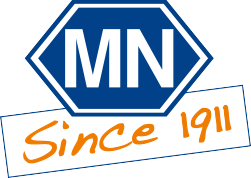 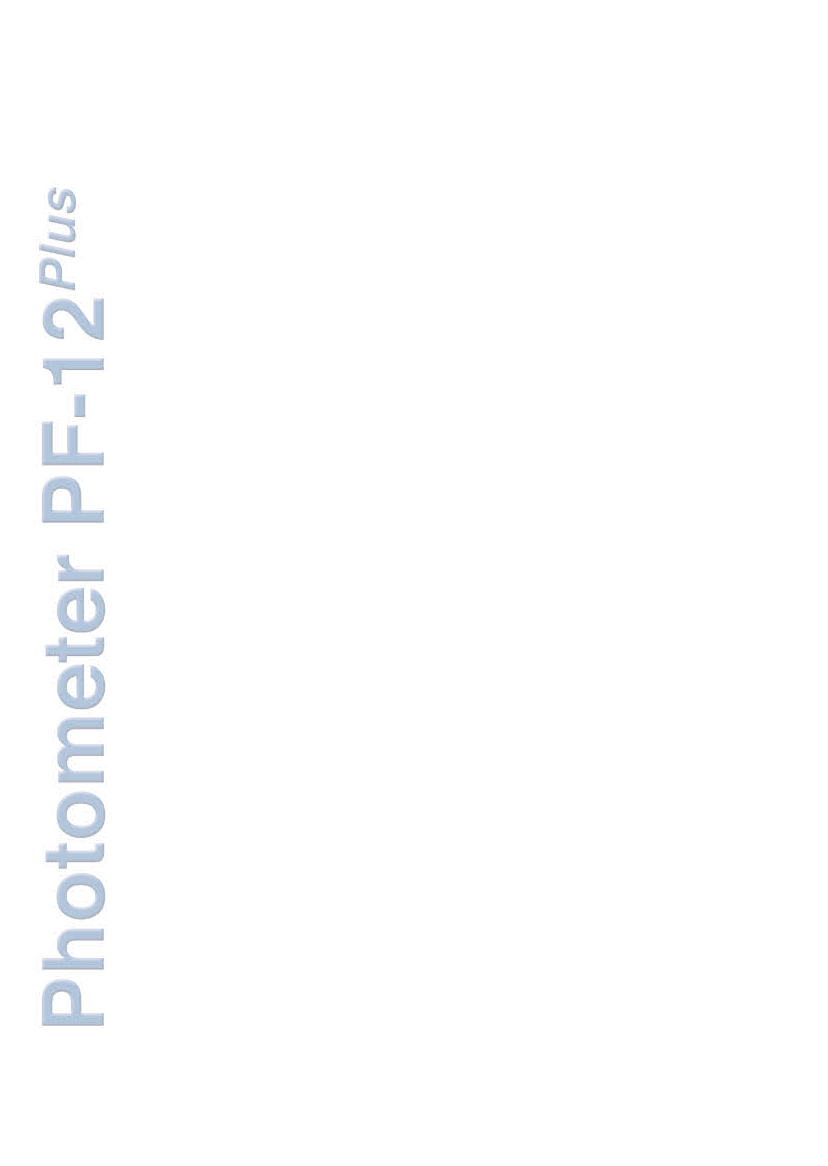 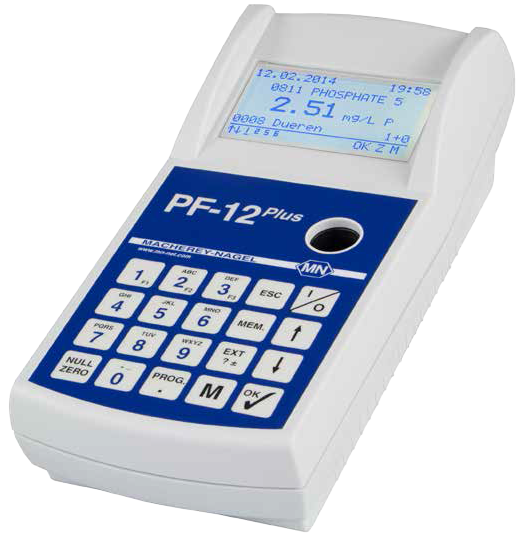 www.mn-net.comKompaktný fotometer PF-12PlusZvýšená flexibilitaNový kompaktný fotometer PF-12Plus vznikol ako vylepšený pokračovateľ svojho dobre prijatého predchodcu PF-12. PF-12Plus je uspôsobený pre potreby mobilnej analýzy a je teraz vybavený viac ako 100 predprogramovanými metódami a pridanými funkciami. LED dióda  so žiarením 860 nm umožňuje nefelometrické meranie turbidity v rozmedzí 1-1000 NTU. Táto funkcia tiež umožňuje obľúbenú kontrolu NTU-Check počas meraní našich skúmavkových testov NANOCOLOR ®, čo je veľké PLUS, pokiaľ ide o spoľahlivosť výsledkov meraní.Užívateľské ovládanie pomocou ikoniek a nový panel úloh vytvoril z PF-12Plus užívateľsky príjemný, ľahko a intuitívne ovládaný fotometer pre široké spektrum aplikácií pri analýze vody a odpadových vôd. Dodáva sa v robustnom kufríku vybavenom pomocným príslušenstvom, čo umožňuje okamžitú analýzu priamo na mieste použitia. S novým fotometrom PF-12Plus sú k dispozícii aj viacero verzií našich reagenčných kufríkov VISOCOLOR® a NANOCOLOR®  .Podsvietený grafický displej s intuitívnym navedením užívateľaPripravený na okamžité použitieVšetky testy a položky z menu je možné aktivovať rýchlo a ľahko.Výsledky do pár sekúndProgresívne navrhnutá optika je necitlivá k vonkajšiemu svetlu, čo umožňuje bezproblémové meraniePredprogramované testy a základné fotometrické funkcieViac než 100 predprogramovaných metód Manuál s obrázkovými inštrukciami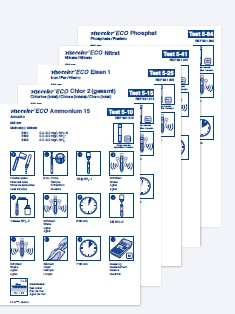 Phosphate / FosfatoPhosphatTest 5-84REF 931 284Nitrate / NitratoNitratTest 5-41REF 931 241Iron / Fer / HierroEisen 1Test 5-25REF 931 225/ sample/ muestraChlor 2 (gesamt)Chlorine (total) / Chlore (totale) / Cloro (total)Test 5-15REF 931 215Amonio585 nmMethod(e) / MétodoAmmonium 15Test 5-10REF 931 210/ sample/ muestra/ sample/ muestra5101             0.4–6.2 mg/L NH4-N5102           0.5–8.0 mg/L NH +5103             0.5–8.0 mg/L NH3Probe / sample échantillon / muestraKüvetten spülen  Rinse test tubes  Rincer les éprouvettes Lavar los tubos5 mL Probe Sample Echantillon Muestra10   NH4-1Schütteln Shake Agiter Agitar1         NH4-2Schütteln Shake Agiter AgitarSchütteln Shake Agiter AgitarSäubern Clean Nettoyer Limpiar5’00 min7’00 min4   NH4-3Messung Measurement Mesure Medición1+ 9Meerwasser Sea water Eau de mer Agua de mar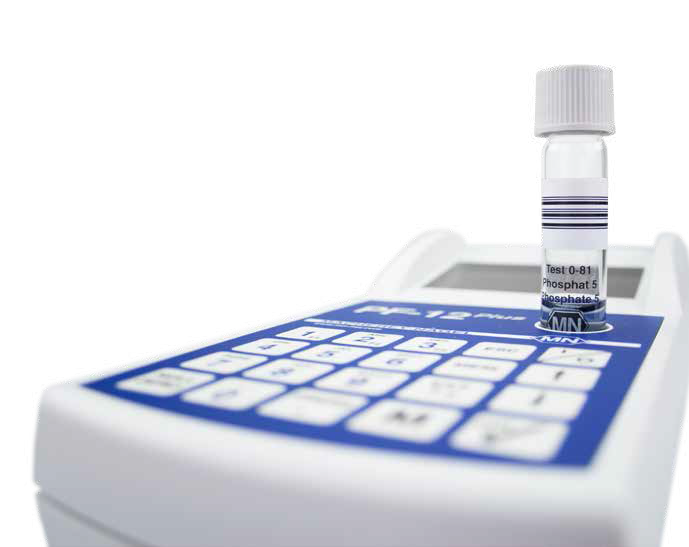 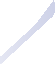 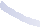 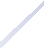 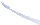 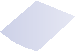 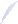 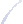 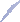 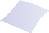 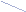 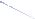 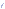 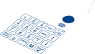 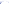 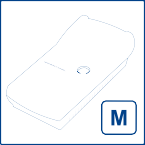 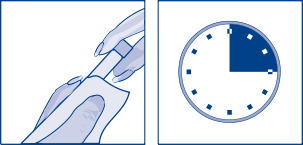 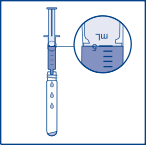 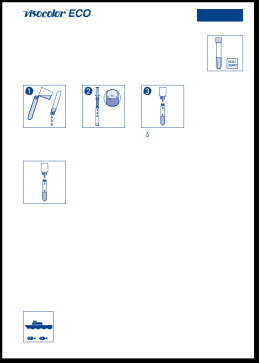 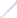 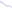 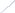 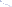 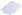 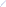 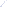 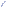 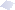 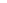 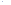 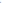 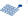 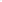 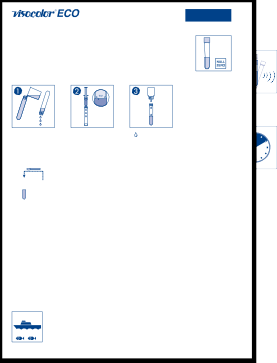 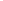 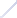 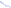 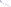 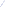 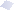 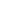 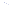 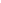 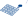 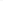 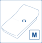 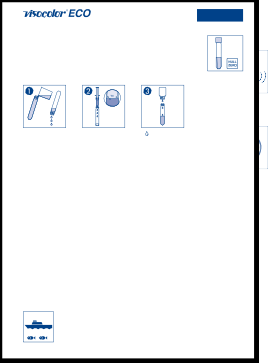 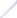 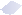 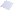 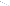 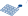 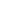 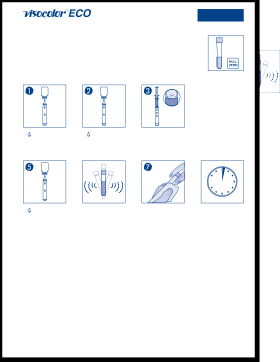 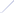 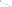 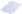 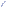 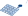 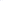 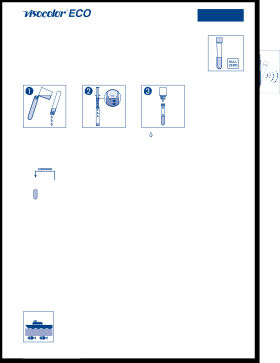 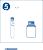 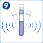 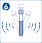 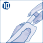 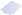 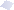 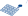 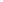 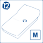 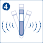 PF-12Plus – 05.2014Kompaktný fotometer PF-12Plus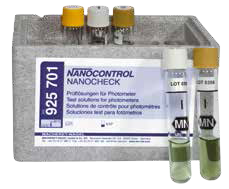 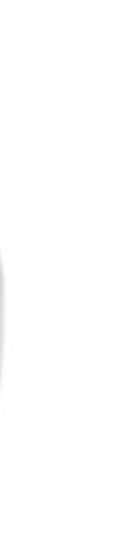 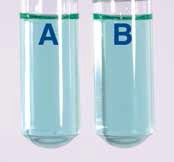 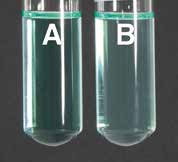 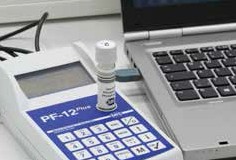        Zažite presnosť a zvýšte správnosťNajvyššia správnosťVýstraha pred možnými vedľajšími vplyvmi vďaka plne automatizovanému kontrolnému meraniu zákalu pod uhlom 90° (NTU-Check)Zobrazenie rozsahu merania 20-80% pomocou varovného pruhuMeranie bez krytu kyvetového priestoruNajmodernejší optický systém je necitlivý k vonkajšiemusvetlu a umožňuje priame meranieĽahko pochopiteľné užívateľské ovládaniePoužívanie bez zložitého a časovo náročného školenia2 skúmavky (A / B) s rovnakou CHSK koncentráciou.  Sú možné odchýlky až do 30 %.22.10.201409:3095622.10.201409:300291 COD 1500391 mg/L 0ã0001 Dueren1+0Method^_äEXT	N M^_	^_ M: 029Dokumentácia výsledkov podľa zásad správnej laboratórnej praxe - SLPIndividuálne zadávanie čísla vzorky, umiestnenia vzorky a riedeniaPrehľadná správa pamäteUkladanie výsledkov vr. dátumu, času, čísla vzorky, umiestnenia vzorky a riedenia, v súlade s SLPRýchly a jednoduchý prístup k uloženým výsledkom a  sadám nameraných údajovPohodlný export údajovDVD so softvérom NANOCOLOR ® je súčasťou dodávkyJednoduchý prenos údajov (výsledkov) do PCExportovanie údajov priamo do tabuliek MS EXCELZáznam kalibračných kriviek pre naprogramovanie metód definovaných užívateľom Interná kontrola kvality podľa normy ISO 9001Splnenie požiadaviek supervízora aj úradovRýchle a jednoduché monitorovanie fotometrickej presnosti pomocou NANOCONTROL NANOCHECK (REF.: 925 701) Kompaktný fotometer PF-12Plus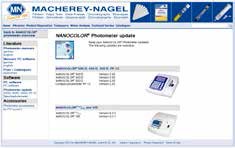 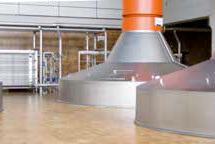 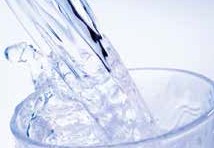 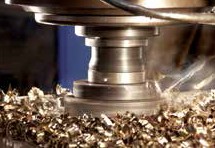 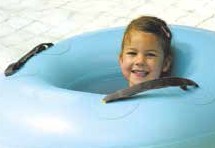 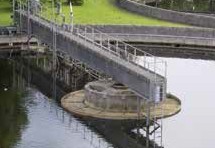 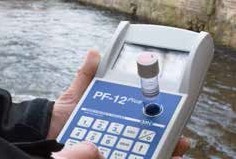 Buďte mobilní a užívajte si všestrannosťPracujte za každých podmienokVariabilné napájanie pre mobilné použitieVodotesný obal (IP 68)Informácie o batérii a stave jej nabitiaVoľné programovanie užívateľom definovaných metódProgramovateľné pre 50 užívateľom definovaných metód4. stupeň polynómu s ln-funkciouRýchla aktualizácia fotometra – bezplatneVždy zostanete aktuálni s našou jednoduchou aktualizáciou softvéruSúčasné aktualizácie softvéru nájdete na adrese: www.mn-net.comVšetky odvetvia analyzujúce stav vody a odpadových vôdInštitúcie verejnej správy	• Kovospracujúci priemysel a galvanizovne Priemyselné laboratóriá	• Rybné farmyObslužné spoločnosti pre mobilnú analýzu vody	• Školy a univerzityPivovarPitná voda                                                                                                                                                                 Priemysel spracovania kovov                                                                    Čistička odpadových vôd                                                                                                                                              Bazény /kúpeľná starostlivosť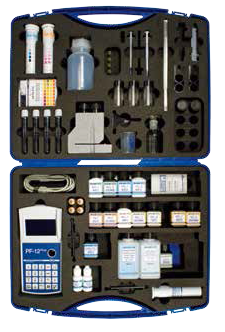 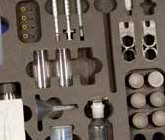 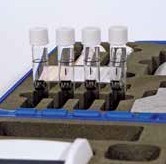 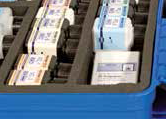 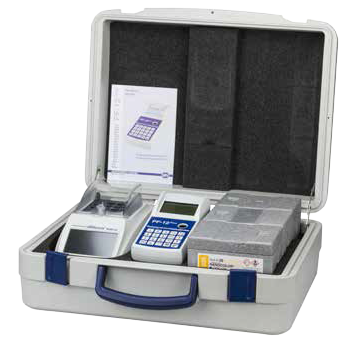 Individuálne  minilaboratóriáKompaktný fotometer  PF-12PlusVISOCOLOR ® reagenčný kufrík s PF-12PlusVšestranný, pre všetky druhy aplikáciíNekonečné možnosti a cenovo-výhodné doplňovacie balíčkyK dispozícii s PF-12Plus a pribalenými testami VISOCOLOR ® ECO K dispozícii s PF-12Plus a priestorom pre individuálnu kombináciu s:VISOCOLOR ® ECO testami pre fotometrické stanovenie	• Papierikmi na kvalitatívne skúšaniepH indikačnými papierikmi	• testovacími prúžkami QUANTOFIX®pH-Fix testovacími prúžkami	• PríslušenstvomReagenčný kufrík NANOCOLOR ® s fotometrom PF-12PlusŠpeciálne navrhnutý pre rýchlu a bezpečnú kontrolu čistenia vody v čističkách odpadových vôdRobustný kufrík zaisťuje vysokú bezpečnosť počas prepravyK dispozícii s aj bez kompaktného fotometra PF-12PlusMožnosť osobnej voľby v kombinácii s Ohrievacím blokom NANOCOLOR ® VARIO C22 pipetami3 skúmavkovými testami NANOCOLOR ®PríslušenstvomPríklad kompletne nakombinovaného kufríkaNANOCOLOR ®  pre analýzu vody Kompaktný fotometer  PF-12Plus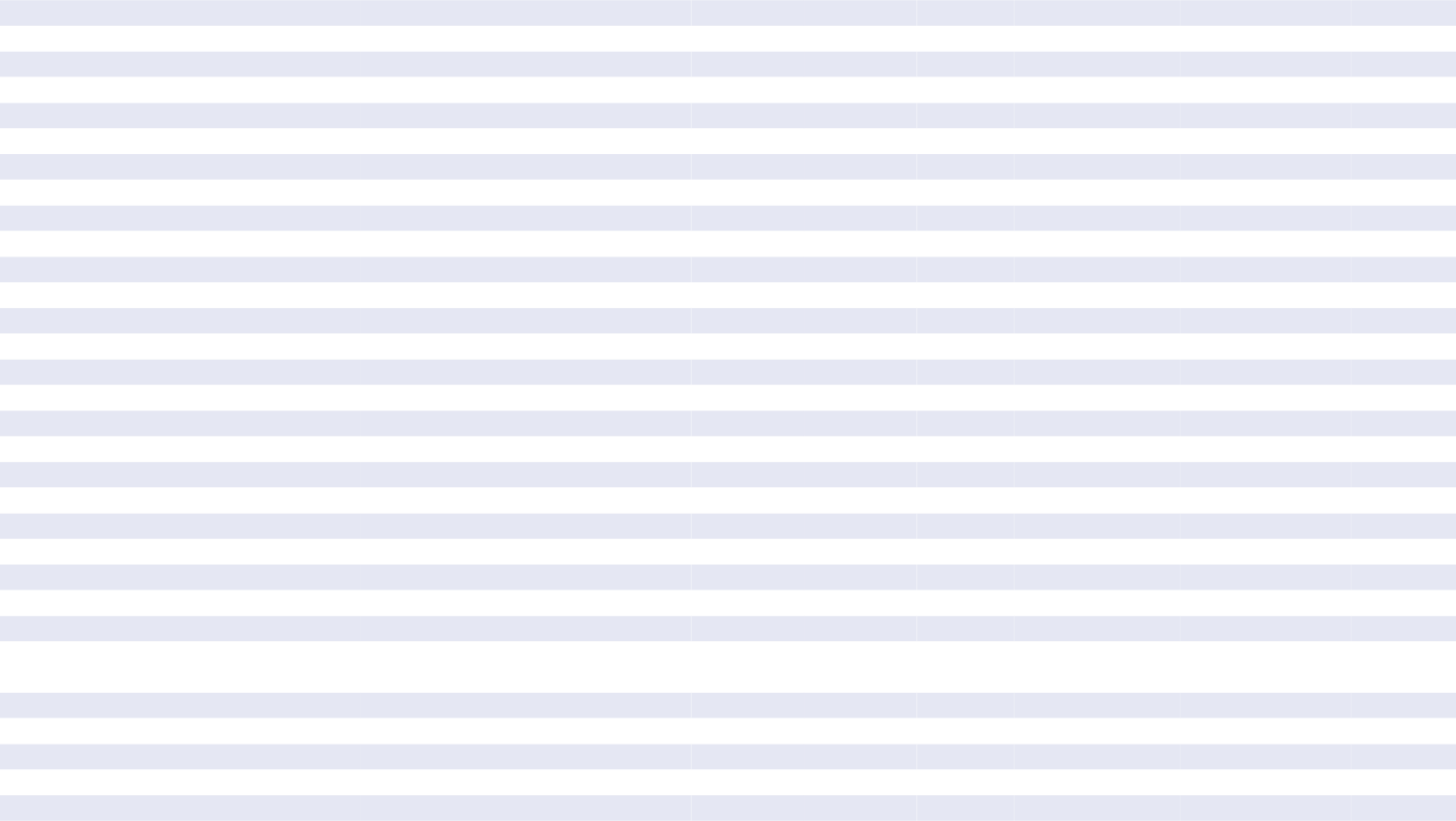 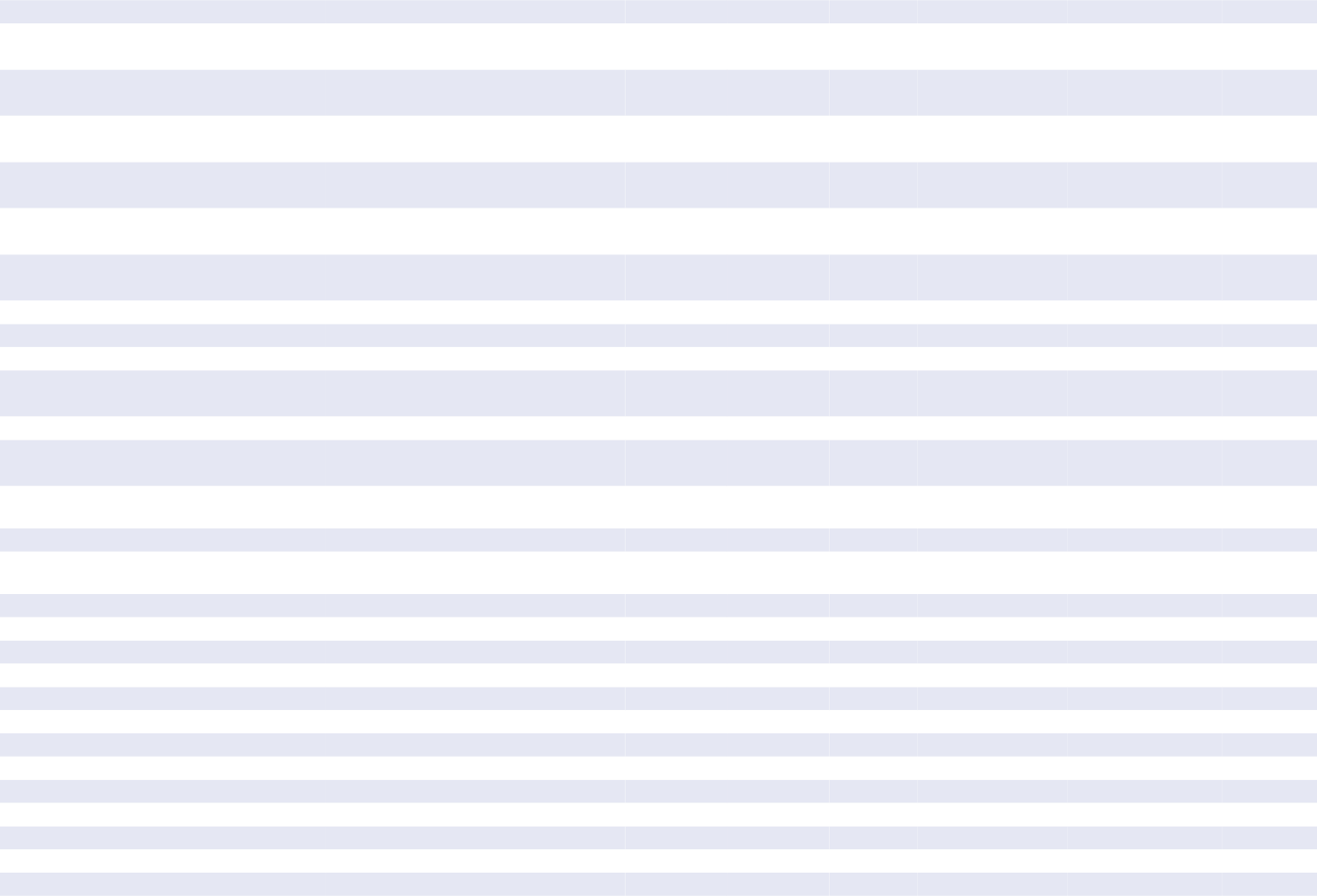 Správne testy pre akékoľvek použitie* This product contains harmful substances which must be specially labeled as hazardous. For detailed information please see MSDS.Správne testy pre akékoľvek použitieKompaktný fotometer  PF-12Plus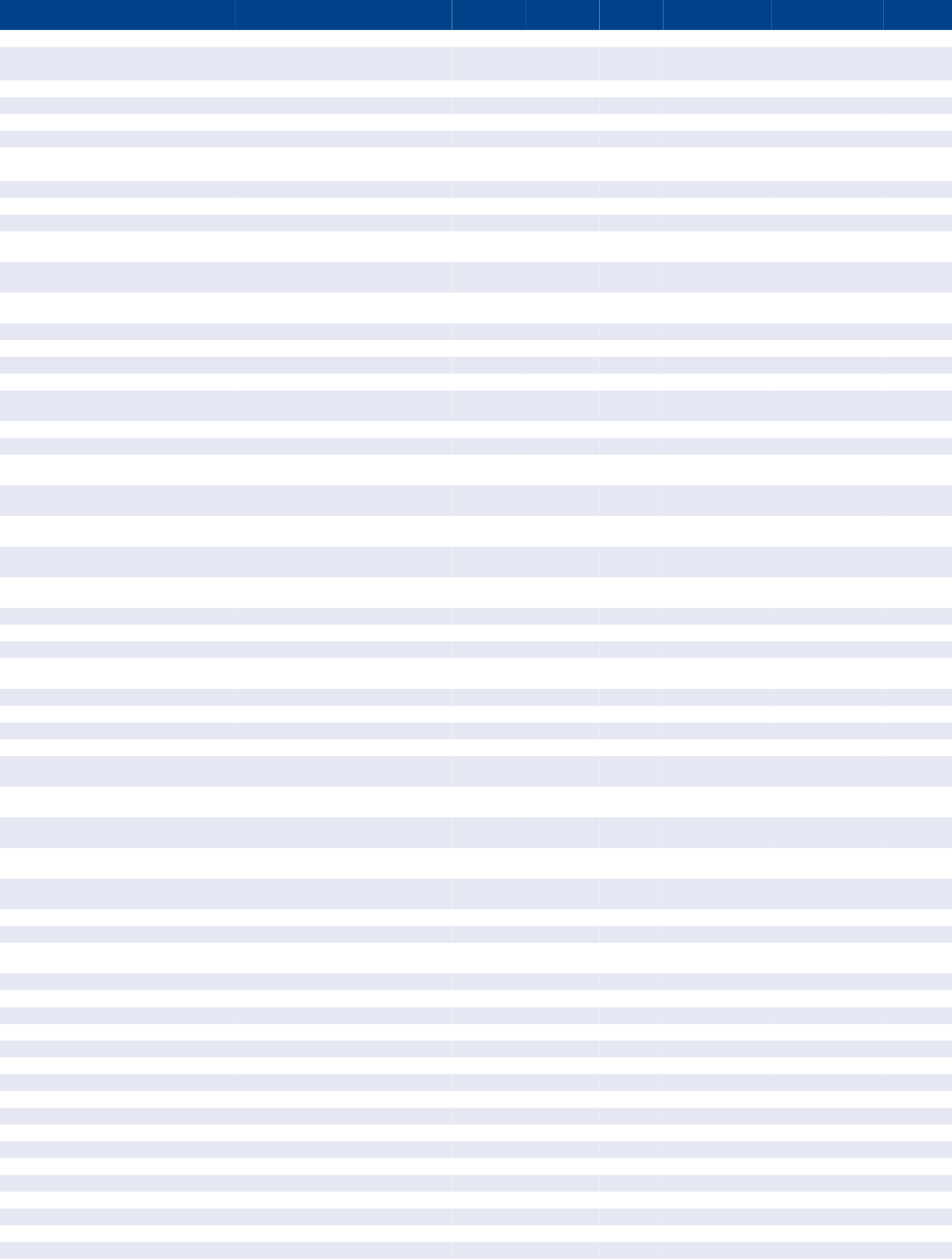 * This product contains harmful substances which must be specially labeled as hazardous. For detailed information please see MSDS.Kompaktný fotometer PF-12Plus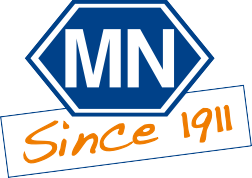 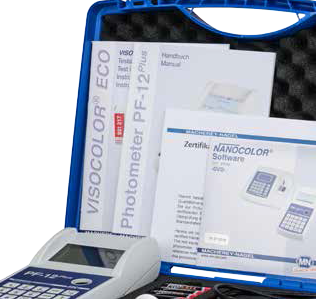 Technické údaje Typ:                                        	Fotometer s filtrom, riadený mikroprocesorom, s vlastným testovaním a autokalibráciou. Rozsah vlnových dĺžok: 340–860 nmOptika:	Automatický filtrový kotúč so 7 interferenčnými filtrami                                                	Necitlivosť na vonkajšie svetlo - bez nutnosti svetelného štítu Vlnové dĺžky:	345 / 436 / 470 / 540 / 585 / 620 / 690 nm plus 1 miesto pre dodatočný filter, 	860 nm LED pre meranie NTUSprávnosť vlnových dĺžok:	± 2 nm, šírka pásma pri polovičnej transmisii 10–12 nmSvetelný zdroj:	Xenónová lampaDetektor:	Kremíková fotodióda„Blank“ hodnoty:	AutomatickéMeracie postupy:	Viac ako 100 predprogramovaných testov (NANOCOLOR ® skúmavkové testy a VISOCOLOR ® ECO testy) meranie absorbancie a transmisie, faktoru, 50 voľne naprogramovateľných postupovFotometrický rozsah:	± 3 E Fotometrická správnosť:	± 1 % Stabilita:	< 0.002 E/hDržiak kyviet:	Pre skúmavky so 16 mm kruhovým vonkajším priemerom   Ukladanie dát do pamäte:	1000 výsledkov, v zhode s dobrou laboratórnou praxou - GLP Displej:	Podsvietený grafický displej, 64 x 128 pixelovOkamžité zobrazenie všetkých dôležitých údajov: Výsledok v príslušnej jednotke, dátum, čas, číslo vzorky, lokalita vzorky a zriedenieObsluha:	Vedenie užívateľa po dispeji, klávesnica s plastovou fóliouVýber testu pomocou čísla testu alebo zoznamu parametrov  12 jazykov (Nemčina, angličtina, francúzština, španielčina, portugalčina, poľština, maďarčina, taliančina, holančina, čeština, indonézčina, sinhalčina)Kontrola kvality:	So systémom  NANOCONTROL NANOCHECKRozhranie:	USB 2.0Aktualizácia:	prostredníctvom internetu / PC, bezplatneFunkčné podmienky:	0–50 °C, až do 90 % relatívna vlhkosťNapájanie:	Cez USB napájanie, štandardné alebo dobíjacie batérieSkrinka:	Vodotesné podľa IP 68Rozmery a hmotnosť:	215 x 100 x 65 mm, 0,7 kgZáruka:	2 roky                            Informácie pre objednanie:Kompaktný fotometer PF-12Plus	REF  919 250 Vrátane DVD softvéru, manuálu, 4 batérií, 4 prázdnych testovacích skúmaviek, lievik, kadička, striekačka, USB kábel, kalibračná kyveta a certifikát, v robustnom kufríkuPre ďalšie informácie požiadajte prosím o náš katalóg „Rapid tests“ na adrese: info@mn-net.com.MACHEREY-NAGEL       MACHEREY-NAGEL GmbH & Co. KG · Neumann-Neander-Str. 6–8 · 52355 Düren · GermanyEN ISO 9001: 2008 CERTIFIEDGermanyand international:Tel.:	+49 24 21 969-0Fax:	+49 24 21 969-199E-mail: info@mn-net.comSwitzerland: MACHEREY-NAGEL AG Tel.:	+41 62 388 55 00Fax:	+41 62 388 55 05E-mail: sales-ch@mn-net.comFrance:MACHEREY-NAGEL EURLTel.:	+33 388 68 22 68Fax:	+33 388 51 76 88E-mail: sales-fr@mn-net.comUSA:MACHEREY-NAGEL Inc.Tel.:	+1 484 821 0984Fax:	+1 484 821 1272E-mail: sales-us@mn-net.comTestRangesTest noWave- lengthNumber of testsStability (months)SeawaterREFVISOCOLOR ® ECOAlkalinity TA5–250 mg/L CaCO35-04436 / 58510012yes931 204Ammonium 3*0.1–2.5 mg/L NH +45-0869050181+9931 208Ammonium 15*0.5–8.0 mg/L NH +45-1058550181+9931 210Bromine0.10–13.00 mg/L Br25-1154020024yes931 211Chloride*1–50 mg/L Cl–5-184709012no931 218Chlorine 1, free + total0.05–2.00 mg/L Cl25-3554015024yes931 235Chlorine 2, free + total*0.05–2.00 mg/L Cl25-1554015018no931 215free Chlorine 20.05–2.00 mg/L Cl25-1654015018no931 216Chlorine 6, free + total0.05–6.00 mg/L Cl25-1754020024yes931 217free Chlorine 60.05–6.00 mg/L Cl25-1954040024yes931 219Chlorine dioxide*0.20–3.80 mg/L ClO25-2154015018no931 221Chromium(VI)*0.04–1.00 mg/L CrO 2–45-2054014018yes931 220Copper0.1–5.0 mg/L Cu2+5-3758510024yes931 237Cyanide*0.01–0.20 mg/L CN–5-22585100121+3931 222Cyanuric acid*10–100 mg/L Cya5-2354010018yes931 223Fluoride0.1–2.0 mg/L F–5-2758515018after destillation931 227Hydrazine*0.05–0.40 mg/L N2H45-3043613012yes931 230Iron 1*0.04–2.00 mg/L Fe5-2554020024yes931 225Iron 20.04–2.00 mg/L Fe5-2654010024yes931 226Manganese*0.1–5.0 mg/L Mn2+5-384367018yes931 238Nickel*0.04–5.00 mg/L Ni2+5-40470150181+9931 240Nitrate*4–60 mg/L NO –35-4143611018yes931 241Nitrite0.02–0.50 mg/L NO –25-4454012018yes931 244Oxygen*1–8 mg/L O25-885405018yes931 288pH 6.0–8.2pH 6.1–8.45-70436/54015018yes931 270Phosphate*0.2–5.0 mg/L PO4-P5-846908036yes931 2840.6–15.0 mg/L PO 3–4Potassium*2–25 mg/L K+5-3269060361+1931 232Silica0.2–3.0 mg/L SiO25-336908036yes931 233Sulfate*20–200 mg/L SO 2–45-92436100361+49931 292Sulfide*0.05–0.80 mg/L S2–5-946209036yes931 294Zinc0.1–3.0 mg/L Zn2+5-98620120121+9931 298NANOCOLOR ®   skúmavkové testy  Aluminium 070.02–0.70 mg/L Al3+0-985401912yes985 098Ammonium 3*0.04–2.30 mg/L NH4-N0-0369020121+1985 0030.05–3.00 mg/L NH +4Ammonium 10*0.2–8.0 mg/L NH4-N0.2–10.0 mg/L NH +40-046902012yes985 004Ammonium 50*1.0–40.0 mg/L NH4-N1.0–50.0 mg/L NH +40-056902012yes985 005Ammonium 100*4–80 mg/L NH4-N0-085852012yes985 0085–100 mg/L NH +4Ammonium 200*30–160 mg/L NH4-N0-065852012yes985 00640–200 mg/L NH +4AOX 3*0.1–3.0 mg/L AOX0.01–0.30 mg/L AOX0-074702012yes, 200 mL flushing solution985 007BDO5*0.5–12.0 mg/L O28-2247025–5024yes985 822BDO5-TT*0.5–7.5 mg/L O28-2543611–2124yes985 825Cadmium 20.05–2.00 mg/L Cd2+0-1454010–1912yes985 014Carbonate hardness 151.0–18.0 °e0-15436/5852012yes985 0150.4–5.4 mmol/L H+Chloride 50*0.5–50.0 mg/L Cl–0-214702012no985 021Chloride 200*5–200 mg/L Cl–0-1947020121+199985 0190,10–1,00 g/L Cl–Chlorine / Ozon 2*0,05–2,50 mg/L Cl20,05–2,00 mg/L O30-175402012yes985 017Chlorine dioxide 50,15–5,00 mg/L ClO20-185402012yes985 018Chromate 50,05–2,00 mg/L Cr(VI)0-245402024yes985 0240,1–4,0 mg/L CrO 2–4total Chromium 2*0,05–2,00 mg/L Cr0-595402024no985 059COD 40*2–40 mg/L O20-273452012 at 2–8ºCno985 027COD 60*5–60 mg/L O20-223452012 at 2–8ºCno985 022COD 160*15–160 mg/L O20-264362012no985 026COD 160 Hg-frei*15–160 mg/L O20-264362012 at 2–8ºCno963 026COD 300*50–300 mg/L O20-334362012no985 033COD 600*50–600 mg/L O20-306202012 at 15–25 ºCno985 030COD 1500*100–1500 mg/L O20-296202012no985 029COD 4000*400–4000 mg/L O20-116202012 at 15–25 ºCno985 011COD 10000*1,00–10,00 g/L O20-236202012no985 023COD 15000*1,0–15,0 g/L O20-286202012no985 028COD 60000*5,0–60,0 g/L O20-126202012no985 012COD LR 150*3–150 mg/L O20-364362012no985 036TestRangesTest noWave- lengthNumber of testsStability (months)SeawaterREFCOD HR 1500*20–1500 mg/L O20-386202012no985 038org. Complexing agents 100,5–10,0 mg/L lBiK0-5254010-19121+19985 052(Screeningtest)Copper 50,10–7,00 mg/L Cu2+0-535852024yes985 053Copper 70,10–7,00 mg/L Cu2+0-545852024yes985 054Cyanide 08*0,02–0,80 mg/L CN–0-3158520121+3985 031DEHA 1 (Diethylhydroxylamin)0,05–1,00 mg/L DEHA0-355402012yes985 035Ethanol 10000,10–1,00 g/L EtOH8-386202324 at < 0°Cno985 8380,013–0,130 Vol. % EtOHFluoride 20,1–2,0 mg/L F–0-4062020181+9985 040Formaldehyde 8*0,1–8,0 mg/L HCHO0-415852024no985 041Formaldehyde 100,20–10,00 mg/L HCHO0-4643610–1924yes985 046Hardness Ca / Mg1,0–20,0 ºd; 5–50 mg/L Mg2+0,2–3,6 mmol/L; 10–100 mg/L Ca2+0-4454020181+29985 044Hardness 201,0–20,0 ºd; 5–50 mg/L Mg2+0,2–3,6 mmol/L; 10–100 mg/L Ca2+0-4354020181+29985 043HC 300* (hydrocarbons)0,5–5,6 mg/L KW30–300 mg/kg KW0-574362012yes985 057Iron 3*0,10–3,00 mg/L Fe0-375402012yes985 037Lead 5*0,10–5,00 mg/L Pb2+0-095402012nein985 009Manganese 10*0,1–10,0 mg/L Mn0-584702018yes985 058Methanol 150,2–15,0 mg/L MeOH8-596202312 at < 0ºCno985 859Molybdenum 40*1,0–40,0 mg/L Mo (Vl)0-563452024no985 0561,6–65,0 mg/L MoO 2–4Nickel 4*0,10–7,00 mg/L Ni2+0-7147020241+9985 071Nickel 7*0,10–7,00 mg/L Ni2+0-6147020241+9985 061Nitrate 8*0,30–8,00 mg/L NO3-N0-653452024no985 0651,3–35,0 mg/L NO –3Nitrate 50*0,3–22,0 mg/L NO3-N0-643452024no985 0642–100 mg/L NO –3Nitrate 250*4–60 mg/L NO3-N20–250 mg/L NO –30-663452024no985 066Nitrite 2*0,003–0,460 mg/L NO2-N0-685402012yes985 0680,02–1,50 mg/L NO –2Nitrite 40,1–4,0 mg/L NO2-N0,3–13,0 mg/L NO –20-695402012yes985 069total Nitrogen TNb 22*0,5–22,0 mg/L N0-833452012no985 083total Nitrogen TNb 60*3–60 mg/L N0-923452012no985 092total Nitrogen TNb 220*5–220 mg/L N0-883452012no985 088Organic acids 3000*30–3000 mg/L CH3COOH0,5–50,0 mmol/L CH3COOH0-504702018yes985 050Oxygen 12*0,5–12,0 mg/L O20-824362224yes985 082Peroxide 20,03–2,00 mg/L H2O28-7162010–1912 at 2–8ºCyes985 871pH 6,5–8,2pH 6,1–8,40-72436 / 54010018yes918 72Phenolic index 5*0,2–5,0 mg/L Phenol0-7447010–1918after extraction985 074ortho and total Phosphate 1*0,05–1,50 mg/L P0-766902012yes985 0760,2–5,0 mg/L PO 3–4(ortho-P)ortho and total Phosphate 5*0,20–5,00 mg/L P0-816902012yes985 0810,5–15,0 mg/L PO 3–4(ortho-P)ortho and total Phosphate 15*0,30–15,00 mg/L P0-806902012yes985 0801,0–45,0 mg/L PO 3–4(ortho-P)ortho and total Phosphate 45*5,0–50,0 mg/L P0-556902012yes985 05515–150 mg/L PO 3–4(ortho-P)ortho and total Phosphate 50*10,0–50,0 mg/L P0-794361936yes985 07930–150 mg/L PO 3–4(ortho-P)POC 200 (acides polycarboxyliques)20–200 mg/L0-7043620181+3985 070Potassium 50*2–50 mg/L K+0-4569020241+9985 045residual Hardness 10,02–1,00 ºd0,004–0,180 mmol/L0-845402012no985 084Silver 30,20–3,00 mg/L Ag+0-496202018no985 049Starch 100*5–100 mg/L Stärke0-8554019121+1985 085Sulfate 200*10–200 mg/L SO 2–40-864362036no985 086Sulfate 1000*200–1000 mg/L SO 2–40-874362036no985 087Sulfide 3*0,05–3,00 mg/L S2–0-7362020361+3985 073Sulfite 10*0,2–10,0 mg/L SO 2–30-8943620121+19985 089Sulfite 100*5–100 mg/L SO 2–30-904701912yes985 090Surfactants: Anionic surfactants 4*0,20–4,00 mg/L MBAS0-3262020241+19985 032Surfactants: Cationic surfactants 4*0,20–4,00 mg/L CTAB0-3462020241+19985 034Surfactants: Nonionic surfactants 15*0,3–15,0 mg/L Triton®  X-1000-476202024no985 047Thiocyanate 50*0,5–50,0 mg/L SCN–0-9147020241+1985 091TOC 25*2,0–25,0 mg/L C0-935851012no985 093TOC 60*10–60 mg/L C0-945851012no985 094TOC 600*40–600 mg/L C0-995851012no985 099TTC / Sludge activity150*5–150 μg TPF; 0,050–2,300 E8-904702024 at 2–8ºCno985 890Zinc 4*0,10–4,00 mg/L Zn2+0-9662020121+1985 096Zinc 3* (special filter required)0,10–3,00 mg/L Sn0-9752018121+9985 097Sada batériíREF919 201USB zdroj napájaniaREF919 220NabíjačkaREF919 221